إرشادات وتعليمات:الاختبارات حضورية لجميع الطلاب دون استثناء،الحضور المبكر قبل بداية الاختبار الساعة ( 45 : 6) صباحاً علماً بأن تأخر الطالب قد يكون سبباً في حرمانه من دخول الاختبار.احضار الطالب لجميع أدواته المتعلقة بالاختبار من أقلام ومراسم وغيرها.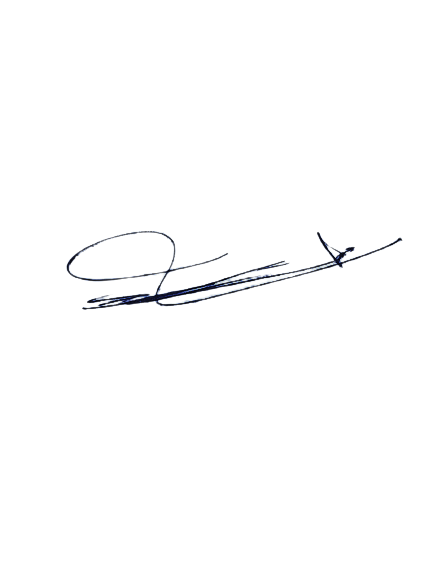 يستخدم الطلاب القلم الأزرق الجاف. في الإجابة.يلزم حضور ولي الأمر وعدم التأخر عند الانصراف اليومي والذي سيحدد يومياً على قناة المدرسة بالتليجرام والواتسابإعلان النتائج سيكون بمشيئة الله في يوم الاثنين 4 / 12 / ١٤٤5 في نظام نورجدول الاختبارات الشفهية والتقويمية النهائية للفصل الدراسي الثالث للعام الدراسي 1445 هـجدول الاختبارات الشفهية والتقويمية النهائية للفصل الدراسي الثالث للعام الدراسي 1445 هـجدول الاختبارات الشفهية والتقويمية النهائية للفصل الدراسي الثالث للعام الدراسي 1445 هـجدول الاختبارات الشفهية والتقويمية النهائية للفصل الدراسي الثالث للعام الدراسي 1445 هـأيام الأسبوعالصف الرابعالصف الخامسالصف السادسأيام الأسبوعالمادةالمادةالمادةالثلاثاء 20/11/1445 هـالدراسات الإسلامية ( تحريري )الدراسات الإسلامية ( تحريري )الدراسات الإسلامية ( تحريري )الأربعاء 21/11/1445 هـالقرآن الكريم (حفظ * تلاوة)القرآن الكريم (حفظ * تلاوة)القرآن الكريم (حفظ * تلاوة)الخميس 23/11/1445 هـاللغة الإنجليزية (استماع وتحدث)اللغة الإنجليزية (استماع وتحدث)اللغة الإنجليزية (استماع وتحدث)جدول الاختبارات التحريرية النهائية للفصل الدراسي الثالث للعام الدراسي 1445 هـجدول الاختبارات التحريرية النهائية للفصل الدراسي الثالث للعام الدراسي 1445 هـجدول الاختبارات التحريرية النهائية للفصل الدراسي الثالث للعام الدراسي 1445 هـجدول الاختبارات التحريرية النهائية للفصل الدراسي الثالث للعام الدراسي 1445 هـجدول الاختبارات التحريرية النهائية للفصل الدراسي الثالث للعام الدراسي 1445 هـجدول الاختبارات التحريرية النهائية للفصل الدراسي الثالث للعام الدراسي 1445 هـأيام الأسبوعالفترةالوقتالصف الرابعالصف الخامسالصف السادسأيام الأسبوعالفترةالوقتالمادةالمادةالمادةالثلاثاء27/11/1445 هـالأولىمن :  00 : 7إلى : 00 : 9المادةالمادةالمادةالثلاثاء27/11/1445 هـالثانيةمن :  15 : 9إلى : 15 : 10المادةالمادةالمادةالاربعاء28/11/1445 هـالأولىمن :  00 : 7إلى : 00 : 9المادةالمادةالمادةالخميس29/11/1445 هـالأولىمن :  00 : 7إلى : 00 : 8المادةالمادةالمادةالأحد3/12/1445 هـالأولىمن :  00 : 7إلى : 30 : 8المادةالمادةالمادةالأحد3/12/1445 هـالثانيةمن :  45 : 8إلى : 45 : 9المادةالمادةالمادةالاثنين4/12/1445 هـالأولىمن :  00 : 7إلى : 00 : 8المادةالمادةالمادة